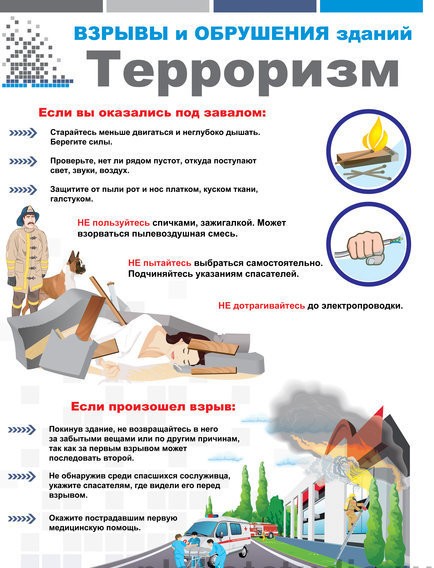 В случае возникновения ЧС звоните по телефонам 101 и 112 с любого оператора сотовой связи